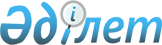 2021 жылға ауыл шаруашылығы өнімін тереңдете өңдеп өнім өндіру үшін оны сатып алуға арналған субсидиялар нормативін бекіту туралыШығыс Қазақстан облысы әкімдігінің 2021 жылғы 12 сәуірдегі № 103 қаулысы. Шығыс Қазақстан облысының Әділет департаментінде 2021 жылғы 14 сәуірде № 8604 болып тіркелді
      ЗҚАИ-ның ескертпесі.

      Құжаттың мәтінінде түпнұсқаның пунктуациясы мен орфографиясы сақталған.
      Қазақстан Республикасының 2001 жылғы 23 қаңтардағы "Қазақстан Республикасындағы жергілікті мемлекеттік басқару және өзін-өзі басқару туралы" Заңының 27-бабының 2-тармағына, Қазақстан Республикасының 2005 жылғы 8 шілдедегі "Агроөнеркәсіптік кешенді және ауылдық аумақтарды дамытуды мемлекеттік реттеу туралы" Заңының 7-бабы 2-тармағының 12-7) тармақшасына, Қазақстан Республикасы Ауыл шаруашылығы министрінің 2014 жылғы 26 қарашадағы № 3-2/615 "Өңдеуші кәсіпорындардың ауылшаруашылық өнімін тереңдете өңдеп өнім өндіруі үшін оны сатып алу шығындарын субсидиялау қағидаларын бекіту туралы" (Нормативтік құқықтық актілерді мемлекеттік тіркеу тізілімінде нөмірі 10087 болып тіркелген) бұйрығымен бекітілген Өңдеуші кәсіпорындардың ауылшаруашылық өнімін тереңдете өңдеп өнім өндіруі үшін оны сатып алу шығындарын субсидиялау қағидаларының 11-тармағына сәйкес Шығыс Қазақстан облысының әкімдігі ҚАУЛЫ ЕТЕДІ:
      1. 2021 жылға ауыл шаруашылығы өнімін тереңдете өңдеп өнім өндіру үшін оны сатып алуға арналған субсидиялар нормативі осы қаулының қосымшасына сәйкес бекітілсін.
      2. Шығыс Қазақстан облысының ауыл шаруашылығы басқармасы Қазақстан Республикасының заңнамасында белгіленген тәртіппен:
      1) осы қаулының аумақтық әділет органында мемлекеттік тіркелуін;
      2) осы қаулының ресми жарияланғаннан кейін Шығыс Қазақстан облысы әкімінің интернет-ресурсында орналастырылуын қамтамасыз етсін.
      3. Осы қаулы оның алғашқы ресми жарияланған күнінен бастап қолданысқа енгізіледі. 2021 жылға ауыл шаруашылығы өнімін тереңдете өңдеп өнім өндіру үшін оны сатып алуға арналған субсидиялар нормативі
					© 2012. Қазақстан Республикасы Әділет министрлігінің «Қазақстан Республикасының Заңнама және құқықтық ақпарат институты» ШЖҚ РМК
				
      Шығыс Қазақстан облысының әкімі 

Д. Ахметов
Шығыс Қазақстан облысы 
әкімдігінің 2021 жылғы 
12 сәуірдегі № 103 
қаулыға қосымша
р/с№
Ауыл шаруашылығы өнімінің атауы
Тереңдете өңделетін өнімдердің атауы
Сатып алынатын ауыл шаруашылығы өнімінің бірлігіне субсидиялар нормативі, теңге/л және теңге/кг
1
Сүт
Сары май
42,0
2
Сүт
Ірімшік
1,0